  УКРАЇНА           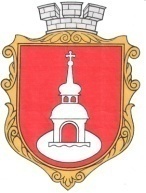 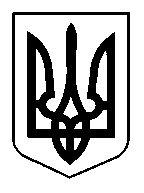 ПЕРЕЯСЛАВСЬКА  МІСЬКА РАДАVII CКЛИКАННЯ           Р І Ш Е Н Н Явід «___» ________________ 2020 року	                                         № ______________________Про затвердження Порядку виконання контрольнихфункцій у сфері оренди комунального майна територіальної громади міста ПереяславаВідповідно до статті 26 Закону України «Про оренду державного та комунального майна», Закону України «Про засади державної регуляторної політики у сфері господарської діяльності», керуючись пунктом 31 частини 1 статті 26 Закону України «Про місцеве самоврядування в Україні»   міська рада          В И Р І Ш И Л А:1. Затвердити Порядок виконання контрольних функцій у сфері оренди комунального майна територіальної громади міста Переяслава (додається).          2. Контроль за виконанням даного рішення покласти  на постійну комісію міської ради з питань земельних відносин, комунальної власності, будівництва та архітектури.         3. Відповідальність за виконання рішення покладається на заступника міського голови Устич Н.М. Міський голова                                                                               Т. КОСТІНН. УСТИЧ								      	            П. БОЧАРІНІ.  БІЛЯЙ                                                                                                                                          Н.  МЕДВЕДЕНКО     